ТЕМА: Марк Твен «Приключения Гекльберри Финна»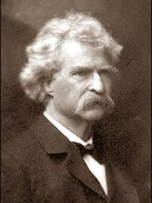 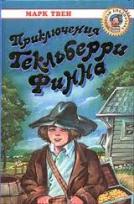 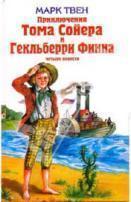 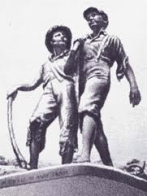 Цели урока. Образовательная: Познакомить учащихся с некоторыми страницами биографии Марка Твена и ввести в круг чтения учащихся новые произведения зарубежных писателей. Развивающая: Развить навыки аналитического чтения текста, совершенствовать технику чтения.Воспитательная: Привить любовь к чтению, к произведениям зарубежных писателей.Оборудование. Портрет Марка Твена. Русско-узбекский словарь, подготовить Диаграмму Венна. Презентация «Марк Твен».ХОД УРОКАI.	Организационный момент.II.	Опрос.III.Изучение нового материала.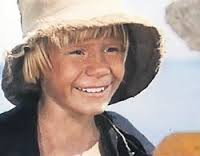 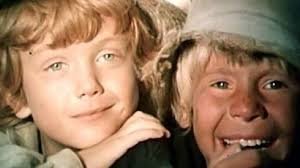 Объявление темы и целей урока. Вступительное слово учителя.Настоящее имя Марка Твена - Сэмюэл Ленгхорн Клеменс. Ему с ранних лет пришлось узнать труд и нужду.В 1847 году умер его отец, и семья осталась почти без средств. Жили они в крохотном городке Ганнибале на берегу Миссисипи. Сэм учился в школе, а после уроков работал в типографии, здесь он был учеником наборщика текста. Тут его кормили и одевали. Ему часто приходилось пропускать занятия. Как бы трудно ни было, Сэм умел с детства всюду находить смешное, смеяться сад собственными невзгодами, никогда не унывать.Спустя много лет, Марк Твен напишет свои замечательные книги о Томе Сойере и Геке Финне, он воспользуется собственными детскими воспоминаниями. Описанный им городишко Санкт-Петербург - это Ганнибал времени его детства. Пустынный островок Глескока назван в повестях Джексоновым островом. Была около Ганнибала и пещера, называлась она пещера Макдоуэлла. Однажды автор заблудился там. Был и индеец Джо, точнee, не индеец, а метис.В «Приключениях Гекльберри Финна» герои сталкиваются с настоящими взрослыми проблемами. Все вокруг них верят, что удел негров - рабство. Гек принимает эту остановку как закон и поэтому считает себя преступником, нарушая устои общества. Но в душе у него есть другой закон, изменить которому он не может - закон дружбы.Подготовка к первичному чтению отрывка из «Приключений Гекльберри Финна».Переведите слова, пользуясь словарём. Отпер, запер, репутация, хибарка, подкоп, хижина, недоумение, цент, зубило.Познакомьтесь с новыми выражениями.ради очистки совести - uyatli bo'lib qolmay debотвадить ведьм - jodugarlarni haydash uchunон оторопел и глаза вытаращил - u hayron bo'lib ko'zlarini katta ochdiне фальшивая ли монета - tangani soxtamasligini bilish uchunРабота над текстом.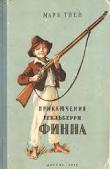 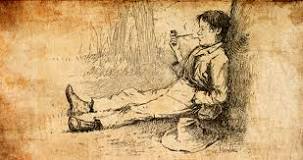 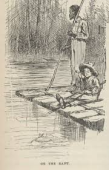 Первичное чтение текста учителем. (Чтение с остановками.) Для чего Гек сказал правду Тому о том, что хочет украсть негра?-	Каким вы себе представили Джима? IV. Закрепление изученного материала.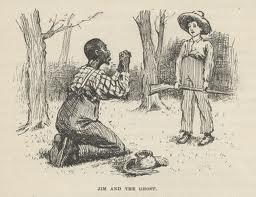 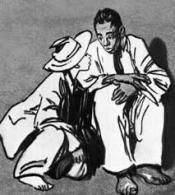 Проверка первичного восприятия. Беседа по прочитанному.Как Том догадался, где сидит Джим?Как вели себя мальчики с негром, который кормил Джима?Что произошло в сарае, где сидел Джим?Чей план оказался лучше? Почему?Как Тому удалось убедить Джима, что сейчас не время бежать?Чтение текста учащимися по ролям и беседа по содержанию.Как автор относится к Тому?-Кто из героев вам больше понравился? Почему? -Какие чувства вы испытывали при чтении этого отрывка?-Как вы думаете, кто главный герой рассказа?Выборочное чтение по абзацам.Почему Гека удивило желание Тома участвовать в спасении Джима? (Том-белый мальчик из благополучной семьи, живущей на юге США. По мнению Гека, у него не было причины нарушать закон.)-Почему же Том был заинтересован в побеге Джима? (Том был заинтересован в побеге Джима, потому что ему хотелось приключения, а вовсе не потому, что он очень переживал за судьбу Джима. Том знал, что Джим по завещанию его умершей хозяйки уже не раб, а свободный человек. Таким образом, уже свободный, но ещё не знающий об этом, Джим был только игрушкой для Тома.)В каких случаях мы понимаем, что занятия мальчиков - это игра?Как реальные жизненные проблемы переплетаются с играми мальчиков?Понравился ли вам отрывок из произведения Марка Твена «Приключения Гекльберри Финна»?V. Итог урока.Гек Финн и Том СойерМарка Твена любили и любят многие поколения юных читателей. Писатели и поэты, коллеги Твена по перу, преклонялись перед его талантом. А русская поэтесса Марина Ивановна Цветаева посвятила Марку Твену стихотворение «Книги в красном переплёте».Книги в красном переплётеИз рая детского житья.Вы мне привет прощальный шлёте,Неизменившие друзьяВ потёртом, красном переплёте.Дрожат на люстрах огоньки...Как хорошо за книгой дома!Под Грига, Шумана, КюиЯ узнавала судьбы Тома.Темнеет... В воздухе свежо...Том в счастье с Бэкки полон веры.Вот с факелом индеец Джо Блуждает в сумраке пещеры...Кладбище... Вещий крик совы... (Мне страшно!) Вот летит чрез кочки Приёмыш чопорной вдовы Как Диоген, живущий в бочке.Светлее солнца тронный зал, Над стройным мальчиком - корона... Вдруг - нищий! Боже! Он сказал: «Позвольте, я наследник трона!» О, золотые времена, Где взор смелей и сердце чище! О, золотые имена: Гек Финн, Том Сойер, Принц и Нищий!Марк Твен был одним из самых талантливых писателей XIX века. Он оставил людям более 20 книг и огромное количество неопубликованных рукописей. «Я еще не знаком с XX веком. Я желаю ему удачи», - писал Твен. Знал ли он, что сам станет одной из величайших удач теперь уже не только XX, но и XXI века. Героям М.Твена поставлен памятник, по его книгам сняты кинофильмы. А слова писателя: «Мир, счастье, братство людей - вот, что нужно нам на этом свете», - будут современны и своевременны.Мы познакомились с маленьким отрывком. А с героями происходит ещё много весёлых и забавных, а порой и опасных приключений, вам захочется узнать.Взглянуть на мир глазами ребёнка – вот к чему призывает своих читателей Марк Твен. Он предполагает, что через этот новый взгляд яснее станут простые истины, часто отбрасываемые как ненужные, но без них наш мир перестал бы существовать: дружба, справедливость, взаимовыручка. Этому учит нас Гек Финн, самый дорогой писателю герой.V. Домашнее задание. Прочитайте отрывок из произведения Марка Твена «Приключения Гекльберри Финна», подготовьте пересказ по отрывку, запомните новые слова и выражения.